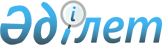 О признании утративших силу некоторых решений Кентауского городского маслихатаРешение Кентауского городского маслихата Южно-Казахстанской области от 30 марта 2017 года № 74. Зарегистрировано Департаментом юстиции Южно-Казахстанской области 17 апреля 2017 года № 4044
      В соответствии со статьей 27 Закона Республики Казахстан от 6 апреля 2016 года "О правовых актах", Кентауский городской маслихат РЕШИЛ:
      1. Признать утратившим силу некоторых решений Кентауского городского маслихата согласно приложению.
      2. Настоящее решение вводится в действие со дня его первого официального опубликования. Перечень решении Кентауского городского маслихата признанных утратившими силы
      1) решение Кентауского городского маслихата от 2 мая 2012 года № 29 "О размере и порядке оказания жилищной помощи в городе Кентау" (зарегистрировано в Реестре государственной регистрации нормативных правовых актов за № 14-3-130, опубликовано в газете "Кентау" от 12 мая 2012 года);
      2) решение Кентауского городского маслихата от 4 декабря 2012 года № 67 "О внесении изменения и дополнения в решение Кентауского городского маслихата от 2 мая 2012 года № 29 "О размере и порядке оказания жилищной помощи в городе Кентау" (зарегистрировано в Реестре государственной регистрации нормативных правовых актов за № 2174, опубликовано в газете "Кентау" от 10 января 2013 года);
      3) решение Кентауского городского маслихата от 11 декабря 2013 года № 130 "О внесении изменений в решение Кентауского городского маслихата от 2 мая 2012 года № 29 "О размере и порядке оказания жилищной помощи в городе Кентау" (зарегистрировано в Реестре государственной регистрации нормативных правовых актов за № 2443, опубликовано в газете "Кентау" от 21 декабря 2013 года);
      4) решение Кентауского городского маслихата от 20 декабря 2013 года № 134 "О внесении изменений в решение Кентауского городского маслихата от 2 мая 2012 года № 29 "О размере и порядке оказания жилищной помощи в городе Кентау" (зарегистрировано в Реестре государственной регистрации нормативных правовых актов за № 2464, опубликовано в газете "Кентау" от 11 января 2014 года);
      5) решение Кентауского городского маслихата от 25 июля 2014 года № 183 "О внесении изменения в решение Кентауского городского маслихата от 2 мая 2012 года № 29 "О размере и порядке оказания жилищной помощи в городе Кентау" (зарегистрировано в Реестре государственной регистрации нормативных правовых актов за № 2765, опубликовано в газете "Кентау" от 23 августа 2014 года).
					© 2012. РГП на ПХВ «Институт законодательства и правовой информации Республики Казахстан» Министерства юстиции Республики Казахстан
				
      Председатель сессии

      городского маслихата

М. Турисбеков

      Секретарь городского

      маслихата

Т. Балабиев
Приложение к
решению Кентауского
городского маслихата
от 30 марта 2017 года
№ 74